Gymnázium, Havířov - Město, Komenského 2, příspěvková organizace	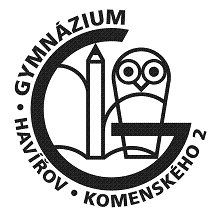 J. A. Komenského 328/2736 01 Havířov – MěstoProjekt GYMKOM 2022/23Pozvánka na: „Přírodovědné dopoledne na Gymnáziu Havířov – Město“Dobrý den,rádi vás přivítáme na přírodovědné akci, která proběhne v rámci projektu GYMKOM v budově Gymnázia Havířov – Město, Komenského 2, p. o.  Pro vaše žáky z 9.tříd zde budou připraveny prezentace, praktické úkoly, pozorování a zábavné hry a cvičení z přírodovědných předmětů.Termín:	7. 12. 2022 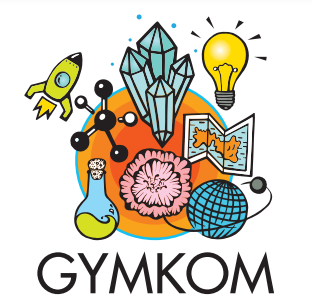 V lednu bude probíhat tradiční soutěž  GYMKOM aneb tříkrálová cesta přírodními vědami pro 3 členná družstvaTermín: 6.1.2023	